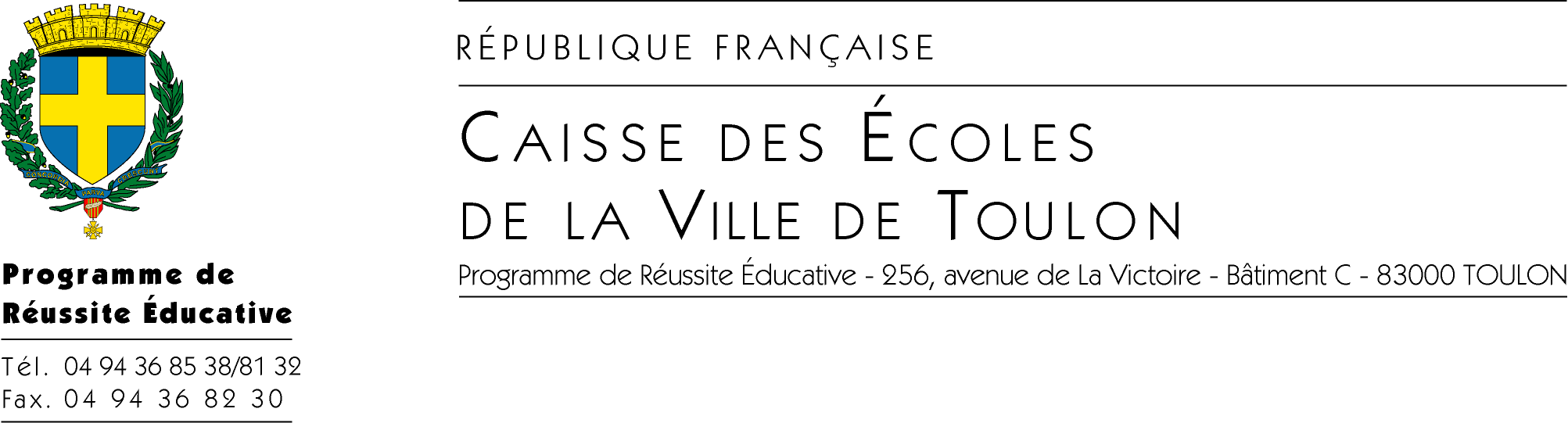 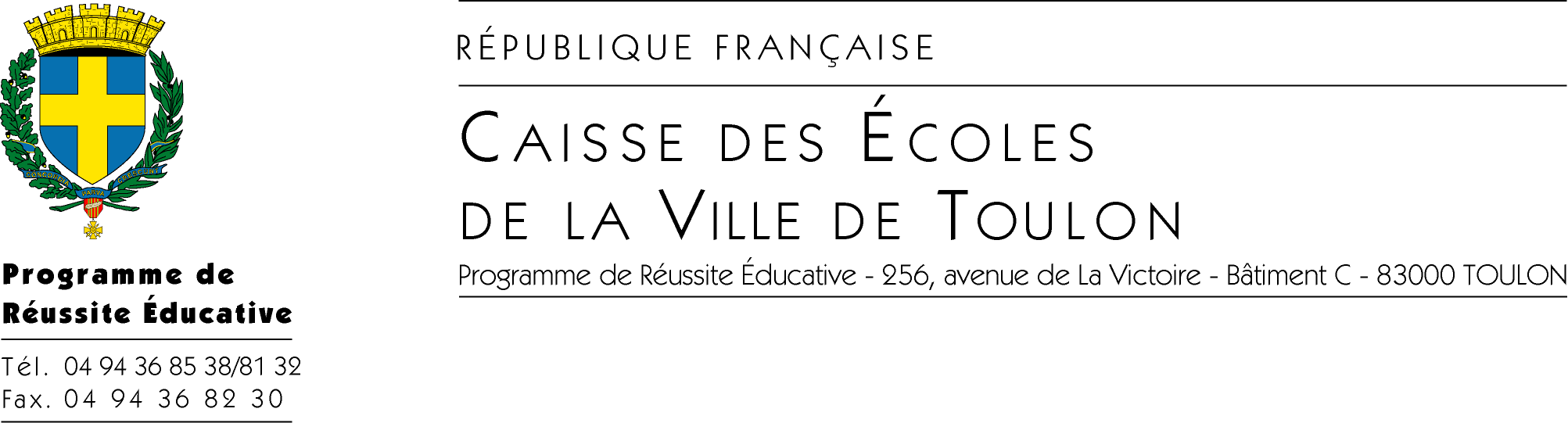 Je, soussigné(e) (nom/prénom)……………………………………………………………………………………………..Président de l’association (nom + adresse)………………………………………………………………………………………………………………………………………………………………………………………………………………………………Conformément à la loi du 24 août 2021 et à son décret d’application du 31 décembre 2021, m’oblige à souscrire à l’ensemble des engagements stipulés dans le « Contrat d’Engagement Républicain des associations et fondations bénéficiant de subventions publiques », figurant en annexe du décret d’application n°2021-1947 du 31 décembre 2021, notamment :-Respecter les principes de liberté, d’égalité, de fraternité et de dignité de la personne humaine.-Ne pas remettre en cause le caractère laïque de la république.-Ne pas porter atteinte à l’ordre public. Fait à ………………………………le……………………………..									Signature du PrésidentATTESTATION SUR L’HONNEURCONTRAT D’ENGAGEMENT REPUBLICAIN